Notes:March 4th  2019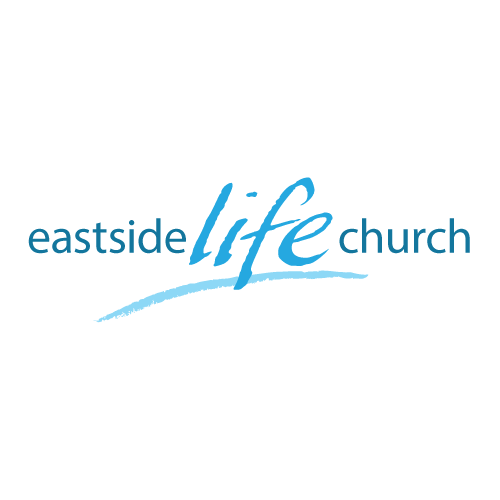 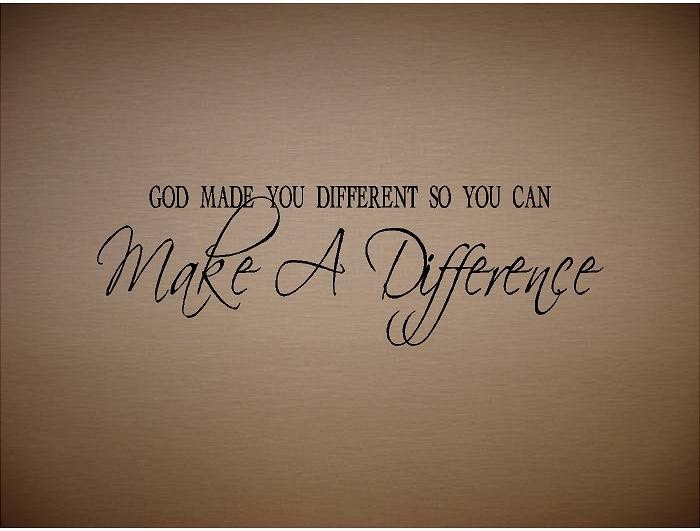 What difference does it make?  Part - 1“All the Difference”WelcomeThe first Sunday of the Rest (Best) of your life2019What difference does it make– Part 1“All the difference”Exodus 8:22-23I will set apart the land of Goshen, in which My people dwell, that no swarms of flies shall be there, in order that you may know that I am the Lord in the midst of the land.I will make a difference between My people and your people…God’s got it coveredThings in the spirit, soul and the bodyGod makes a difference in meeting 
“all” our personal needsPsalm 103:1-3 (Under the Old Covenant even).Bless the Lord, O my soul;
And all that is within me, bless His holy name!
2 Bless the Lord, O my soul,
And forget not all His benefits:
3 Who forgives all your iniquities,
Who heals all your diseases,Echo (from The Touch of God)
In Jesus ministry “all” were healedMatthew 9:35By the way, in Peter the disciple’s ministry:
(“all” were healed)Acts 5:16 To reflect: Acts 10:38Today, we live in the light of what Jesus has done already: 1 Peter 2:24God makes a difference 
in protecting us in “all” things 
(What He’s done for us)Ephesians 1:19-23Our part in spiritual warfare:Ephesians 6:11,16 / 2 Corinthians 10:5In the end,
God has a way of working things out for us:Romans 8:28-30 28 And we know that all things work together for good to those who love God, to those who are the called according to His purpose. 1 Peter 5:7 7 casting all your care upon Him, for He cares for you.Final Take Away & CommunionMy part in CommunionThe cross made all the difference in the world2 Corinthians 5:17-1817 Therefore, if anyone is in Christ, he is a new creation; old things have passed away; behold, all things have become new. 18 Now all things are of God, 